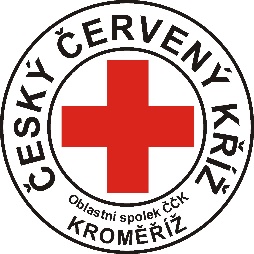 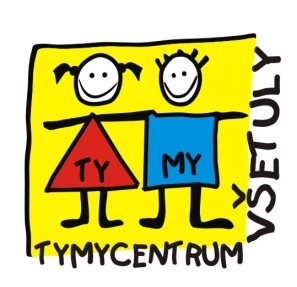 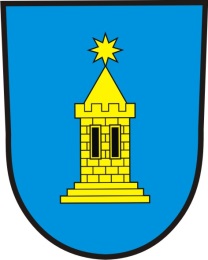 Chráníte-li sebe, chráníte své blízké i okolí. ANTIGENNÍ TESTOVÁNÍ COVID-19 PRO VEŘEJNOST ZDARMA.KDE:          SVČ TYMY, Sokolská 70, 769 01 HolešovKDY:        PONDĚLKY    9 – 11 hodin                              PÁTKY            8 – 10 hodin             S SEBOU: respirátor /KN95, FFP2/, kartičku pojištěnce,  občanský průkaz.Testování je hrazené ze zdravotního pojištění pro osoby pojištěné v ČR.Test je možné opakovat zdarma v testovacích místech max.1x za 3 dny